The Ohio Urban Principal Endorsement Program ApplicationYou can type responses in this form. I.     Applicant Information II.     Education (List most recent first) III.    Licensure IV.     Current Employment V.     Program InformationSuccessful completion of this graduate level program leads to the Urban Principal Endorsement that can be added to a standard Ohio principal license or certificate.  The endorsement shall be valid for the same ages and grade levels as the principal’s license or certificate that is held by the candidate obtaining the endorsement.This approved program offered through Cleveland State University includes an extensive structured internship during which the candidates demonstrate effective urban leadership practices.This competency-based leadership development program requires attendance at five (5) monthly virtual Saturday seminars between October 2022 and May 2023, along with reflection and meetings with an assessment team, who will use performance rubrics to ascertain successful standards and program completion.Participants will observe, question, practice, reflect, apply, and create an implementation plan to execute in their school districts.  **Please include a copy of your active principal’s license with your application.** VI.     Program Fee & SignatureThe program cost is $2,500.Please indicate to whom the program cost should be invoiced:	I (the student) will sponsor myself. Please invoice me for the full program cost at the address in Section I.	The organization listed below will be sponsoring me. Please send the invoice to:I certify that my answers are true and complete to the best of my knowledge. Please email completed applications to center_edleadership@csuohio.edu.Questions? Email the Center at the address above or call (216) 875-9912.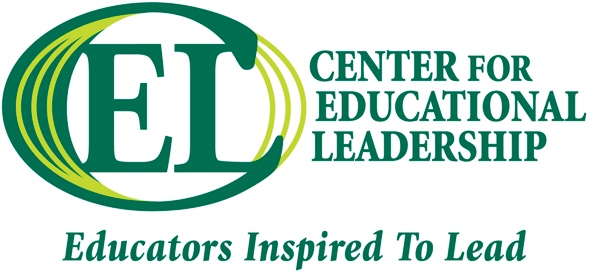 Center for Educational LeadershipCleveland State Universitycenter_edleadership@csuohio.edu  (216) 875-9912Full Name:Date:LastFirstM.I.Address:Street AddressApartment/Unit #CityStateZIP CodePhone:Email:    College:From:To:Did you graduate?YESNODegree:College:From:To:Did you graduate?YESNODegree:College:From:To:Did you graduate?YESNODegree:Do you currently hold a standard Ohio principal license or certificate?Do you currently hold a standard Ohio principal license or certificate?YESNO*The Urban Principal Endorsement can only be added to a standard Ohio principal license or certificate.*The Urban Principal Endorsement can only be added to a standard Ohio principal license or certificate.*The Urban Principal Endorsement can only be added to a standard Ohio principal license or certificate.*The Urban Principal Endorsement can only be added to a standard Ohio principal license or certificate.*The Urban Principal Endorsement can only be added to a standard Ohio principal license or certificate.Are you currently a practicing school principal?Are you currently a practicing school principal?YESNOIf not, in what type of school leadership position are you employed?If not, in what type of school leadership position are you employed?If not, in what type of school leadership position are you employed?If not, in what type of school leadership position are you employed?School:Phone:Address:Job Title:From: To:Name:Address:Street AddressStreet AddressStreet AddressStreet AddressStreet AddressStreet AddressStreet AddressSuite/Unit #CityCityCityCityStateStateStateZIP CodePhone:Email:    Student Signature:Date: